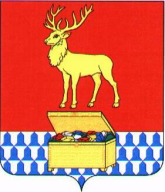 СОВЕТ КАЛАРСКОГО МУНИЦИПАЛЬНОГО ОКРУГА ЗАБАЙКАЛЬСКОГО КРАЯРЕШЕНИЕ24 сентября 2021 года						№ 134с.ЧараО внесении дополнительных оснований признания безнадежными к
взысканию недоимки и задолженности по пеням и штрафам по местным
налогам и сборамРуководствуясь пунктом 3 статьи 59 Налогового кодекса Российской Федерации, Уставом Каларского муниципального округа Забайкальского края, Совет Каларского муниципального округа Забайкальского края р е ш и л:            1. Установить следующие дополнительные основания признания безнадежными к взысканию недоимки и задолженности по пеням и штрафам по местным налогам и сборам на территории Каларского муниципального округа Забайкальского края и числящимися за отдельными налогоплательщиками, уплата и (или) взыскание которых оказались невозможными в случаях:Невозможности принудительного взыскания задолженности по исполнительным документам по основаниям, предусмотренным пунктами 3 и 4 части 1 статьи 46 Федерального закона от 2 октября 2007 года N 229-ФЗ «Об исполнительном производстве», срок образования которой составляет свыше четырех лет на момент признания ее безнадежной к взысканию;Невозможности взыскания задолженности, числящейся за физическими лицами, в размере до 100 рублей (включительно) срок образования которой составляет свыше четырех лет на момент признания ее безнадежной к взысканию;Смерти физического лица или объявления его умершим в порядке, установленном гражданским процессуальным законодательством Российской Федерации, в случае отсутствия наследников или отказа наследников от причитающегося им наследства.	2. Решение о признании безнадежными к взысканию недоимки и задолженности по пеням и штрафам по местным налогам и сборам принимается на основании следующих документов:копия постановления судебного пристава-исполнителя об окончании исполнительного производства и о возвращении взыскателю исполнительного документа;справки налогового органа по месту учета организации (месту жительства физического лица) о сумме задолженности;сведений о факте регистрации акта гражданского состояния о смерти физического лица, представляемые органами записи актов гражданского состояния или копия свидетельства о смерти физического лица, или копия решения суда об объявлении физического лица умершим.	3. Решение о признании безнадежными к взысканию и списания недоимки и задолженности по пеням и штрафам по местным налогам и сборам, принимается налоговым органом по месту учету налогоплательщика, плательщика сборов в порядке, установленном федеральным органом исполнительной власти, уполномоченным по контролю и надзору в области налогов и сборов.	4. Со дня вступления в силу настоящего решения отменить следующие решения:Совета городского поселения «Новочарское» от 20 октября 2017 года № 10 «Об установлении дополнительных оснований признания безнадежными к взысканию недоимки по местным налогам, задолженности по пеням и штрафам по этим налогам»;Совета городского поселения «Новочарское» от 12 марта 2020 года № 109 «Об установлении дополнительных оснований признания безнадежными к взысканию недоимки по местным налогам, задолженности по пеням и штрафам по этим налогам»;Совета сельского поселения «Чапо-Ологское» от 07 февраля 2020 года № 03 «Об установлении дополнительных оснований признания безнадежными к взысканию недоимки по местным налогам, задолженности по пеням и штрафам по этим налогам»;Совета сельского поселения «Чапо-Ологское» от 15 октября 2011 года № 23 «Об установлении дополнительных оснований признания безнадежными к взысканию недоимки по местным налогам, задолженности по пеням и штрафам по этим налогам»;Совета сельского поселения «Икабьинское» от 18 сентября 2017 года № 55 «Об установлении дополнительных оснований признания безнадежными к взысканию недоимки по местным налогам, задолженности по пеням и штрафам по этим налогам»;Совета сельского поселения «Икабьинское» от 29 сентября 2011 года № 198 «Об установлении дополнительных оснований признания безнадежными к взысканию недоимки по местным налогам, задолженности по пеням и штрафам по этим налогам»;Совета сельского поселения «Чарское» от 14 августа 2017 года № 56 «Об установлении дополнительных оснований признания безнадежными к взысканию недоимки по местным налогам, задолженности по пеням и штрафам по этим налогам»;Совета сельского поселения «Чарское» от 10 февраля 2020 года № 131 «Об установлении дополнительных оснований признания безнадежными к взысканию недоимки по местным налогам, задолженности по пеням и штрафам по этим налогам»;Совета сельского поселения «Чарское» от 24 марта 2020 года № 135 «О внесении изменений в решение Совета сельского поселения «Чарское» от 10 февраля 2020 года № 131 «Об установлении дополнительных оснований признания безнадежными к взысканию недоимки по местным налогам, задолженности по пеням и штрафам по этим налогам»;Совета сельского поселения «Куандинское» от 22 сентября 2017 года № 121 «Об установлении дополнительных оснований признания безнадежными к взысканию недоимки по местным налогам, задолженности по пеням и штрафам по этим налогам»;Совета сельского поселения «Куандинское» от 27 марта 2020 года № 68 «Об установлении дополнительных оснований признания безнадежными к взысканию недоимки по местным налогам, задолженности по пеням и штрафам по этим налогам»;Совета муниципального района «Каларский район» от 04 февраля 2011 года № 270 «Об установлении дополнительных оснований признания безнадежными к взысканию недоимки по местным налогам, задолженности по пеням и штрафам по этим налогам»;Совета муниципального района «Каларский район» от 15 сентября 2017года №	96 «Об установлении дополнительных оснований признаниябезнадежными  к взысканию недоимки по местным налогам, задолженности по пеням и штрафам по этим налогам». 	5. Настоящее решение вступает в силу на следующий день после его официального обнародования.	6. Настоящее решение опубликовать в газете «Северная правда».Глава Каларского муниципальногоокруга Забайкальского края						Климович С. А.